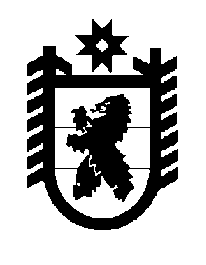 Российская Федерация Республика Карелия    ПРАВИТЕЛЬСТВО РЕСПУБЛИКИ КАРЕЛИЯПОСТАНОВЛЕНИЕот 14 февраля 2012 года № 45-Пг. ПетрозаводскО внесении изменений в постановление ПравительстваРеспублики Карелия от 3 марта 2003 года № 17-ППравительство Республики Карелия п о с т а н о в л я е т:Внести в Правила разработки программы приватизации государст-венного имущества Республики Карелия, утвержденные  постановлением Правительства Республики Карелия от  3 марта 2003 года № 17-П "Об  утверждении Правил разработки программы приватизации государственного имущества Республики Карелия" (Собрание законодательства Республики Карелия, 2003, № 3, ст.270; 2004, № 5, ст.548; 2005, № 2, ст.116; 2006, № 7, ст.872;  2007, № 3, ст.347; 2008, № 1, ст.35; 2010, № 12, ст.1708), следующие изменения:1) абзац второй пункта 2 после слов "Государственный комитет Респуб-лики Карелия по управлению государственным имуществом и размещению заказов для государственных нужд" дополнить словами "до 15 апреля";2) пункт 6 изложить в следующей редакции:"6. При наличии разногласий относительно целесообразности привати-зации государственного имущества Государственный комитет Республики Карелия по управлению государственным имуществом и размещению заказов для государственных нужд не позднее 1 июня проводит согласительные совещания с участием заинтересованных отраслевых органов исполнительной власти с целью поиска взаимоприемлемого решения под председательством первого заместителя Главы Республики Карелия, заместителя Главы Республики Карелия или Руководителя Администрации Главы Республики Карелия в соответствии с распределением компетенции. По результатам обсуждения составляется протокол согласительного совещания, в котором должно быть указано обоснованное решение о целесообразности либо нецелесообразности приватизации государственного имущества.". 	          ГлаваРеспублики Карелия                                                                     А.В. Нелидов